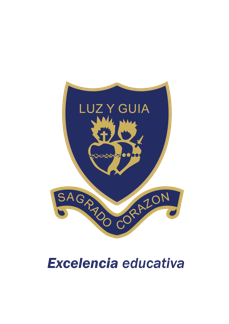 Colegio Sagrado Corazón Luz y Guía Nº 8229MÓDULO SEMANA 2E-LEARNING5to GRADO ÁREA INGLÉS: MYTHSINTRODUCTION: Hello and welcome to this module with material for online practice. I am Gabriela Gamero your English teacher. This module will help you and your family organize your activities to do at home.  Use simple language and a clear explanation of the activities you have to do. Exercise 1: Do you know what a myth is? If you don’t know ask a member of your family, please!Draw in your folder ANIMALS, PEOPLE, PLACES related to myths. For example, a unicorn, a witch, a castleExercise 2:                               Use your book Rainbow Bridge 4 (page 8). Look at the photo and read the dialogue. Underline the words related to myths and complete exercise 2 TRUE or FALSE.Exercise 3: Use your book (page 9) Exercise 1. Can you name the animals, people and places? Which is your favourite? …………………………………………………………… CLOSURE: Congratulations! You finished the second online English module!   Explicación para los padres: Se deben leer los ejercicios antes de ser realizados para chequear vocabulario desconocido en el diccionario, la web, etc. 